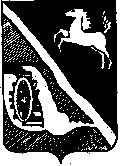 Дума Шегарского районаТомской областиРЕШЕНИЕ  4 декабря 2019 г.                       с. Мельниково                               № 416 О вступлении в должность главы муниципального образования«Шегарский район»   Заслушав присягу главы муниципального образования «Шегарский район»   Михкельсона Александра Карловича, избранного решением Думы Шегарского района от 19.11.2019 N 405, руководствуясь статьей 28 Устава муниципального образования «Шегарский район»,    ДУМА ШЕГАРСКОГО РАЙОНА РЕШИЛА:1. Считать Михкельсона Александра Карловича вступившим 4 декабря 2019 года в должность главы муниципального образования  «Шегарский район».2. Настоящее решение вступает в силу с момента его принятия.Председатель ДумыШегарского района				       	                        Л.И. Нистерюк